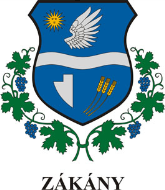 ZÁKÁNY KÖZSÉG ÖNKORMÁNYZAT KÉPVISELŐ-TESTÜLETÉNEK2023. ÉVI MUNKATERVEA 95/2022 (XI.29.) számú Képviselő testületi határozattal jóváhagyva. Zákány, 2022. november 16.		  Kertai János Tamás				     Jankó Szabolcs			jegyző					        polgármesterKépviselő – testületi ülés időpontja és helye2023. január 26. 8852 Zákány, Május 1. utca 6. Zákányi Közös Önkormányzati Hivatal Zákányi KirendeltségAz előterjesztések leadási határidejetörvényességi szempontból történő ellenőrzésre: 2023. január 20.Az előterjesztések leadási határidejetörvényességi szempontból történő ellenőrzésre: 2023. január 20.Az előterjesztések leadási határidejetörvényességi szempontból történő ellenőrzésre: 2023. január 20.Napirendi pontokElőadó/előterjesztőElkészítéséért felelősElőterjesztések előkészítésében részt veszElőterjesztések előkészítésében részt veszJavaslat a 2023/2024 -es nevelési év tervezésére, az Óvodai jelentkezések időpontjának meghatározására,polgármesterKözös Önkormányzati HivatalKözös Önkormányzati HivatalJavaslat az általános iskolák 2023/2024 -es tanévre vonatkozó felvételi körzetének kijelölésével összefüggésben vélemény meghozatalárapolgármesterKözös Önkormányzati HivatalKözös Önkormányzati HivatalJavaslat Zákány Község Önkormányzat 2022. évi költségvetéséről szóló 3/2022. (II.15.) önkormányzati rendelet módosításárapolgármesterKözös Önkormányzati HivatalKözös Önkormányzati HivatalJavaslat a Polgármester 2023. évi szabadságolási ütemterve elfogadásárajegyzőKözös Önkormányzati HivatalKözös Önkormányzati HivatalKözös Önkormányzati HivatalTájékoztató a folyamatban lévő, valamint a 2022. évben lezárult perekrőlpolgármesterKözös Önkormányzati HivatalKözös Önkormányzati HivatalTájékoztató a Zákányi Roma Nemzetiségi Önkormányzat 2022. évi munkájárólRoma Nemzetiségi Önkormányzat elnökeRoma Nemzetiségi ÖnkormányzatRoma Nemzetiségi ÖnkormányzatA nemzetiségi önkormányzattal kötött együttműködési megállapodás felülvizsgálatapolgármesterKözös Önkormányzati HivatalKözös Önkormányzati HivatalKépviselő – testületi ülés időpontja és helye2023. február 15. 8852 Zákány, Május 1. utca 6. Zákányi Közös Önkormányzati Hivatal Zákányi KirendeltségAz előterjesztések leadási határidejetörvényességi szempontból történő ellenőrzésre: 2023. február 10.Az előterjesztések leadási határidejetörvényességi szempontból történő ellenőrzésre: 2023. február 10.Az előterjesztések leadási határidejetörvényességi szempontból történő ellenőrzésre: 2023. február 10.Napirendi pontokElőadó/előterjesztőElkészítéséért felelősElőterjesztések előkészítésében részt veszElőterjesztések előkészítésében részt veszJavaslat Zákány Község Önkormányzatának 2023. évi költségvetése elfogadásárapolgármesterKözös Önkormányzati HivatalKözös Önkormányzati HivatalKépviselő – testületi ülés időpontja és helye2023. március 23. 8852 Zákány, Május 1. utca 6. Zákányi Közös Önkormányzati Hivatal Zákányi KirendeltségAz előterjesztések leadási határidejetörvényességi szempontból történő ellenőrzésre: 2023. március 17.Az előterjesztések leadási határidejetörvényességi szempontból történő ellenőrzésre: 2023. március 17.Az előterjesztések leadási határidejetörvényességi szempontból történő ellenőrzésre: 2023. március 17.Napirendi pontokElőadó/előterjesztőElkészítéséért felelősElőterjesztések előkészítésében részt veszElőterjesztések előkészítésében részt veszJavaslat a közbeszerzésekkel kapcsolatos döntések meghozatalárapolgármesterKözös Önkormányzati HivatalKözös Önkormányzati HivatalJavaslat intézményi térítési díjak megállapítására, módosításárapolgármesterKözös Önkormányzati HivatalKözös Önkormányzati HivatalJavaslat az önkormányzat gazdasági programjának, fejlesztési tervének elfogadására.polgármesterKözös Önkormányzati HivatalKözös Önkormányzati HivatalKépviselő – testületi ülés időpontja és helye2023. április 27. 8852 Zákány, Május 1. utca 6. Zákányi Közös Önkormányzati Hivatal Zákányi KirendeltségKépviselő – testületi ülés időpontja és helye2023. április 27. 8852 Zákány, Május 1. utca 6. Zákányi Közös Önkormányzati Hivatal Zákányi KirendeltségAz előterjesztések leadási határidejetörvényességi szempontból történő ellenőrzésre: 2023. április 21.Az előterjesztések leadási határidejetörvényességi szempontból történő ellenőrzésre: 2023. április 21.Az előterjesztések leadási határidejetörvényességi szempontból történő ellenőrzésre: 2023. április 21.Napirendi pontokNapirendi pontokElőadó/előterjesztőElkészítéséért felelősElőterjesztések előkészítésében részt veszElőterjesztések előkészítésében részt veszBeszámoló a Zákány Napsugár Óvoda és Konyha 2022. évi költségvetési gazdálkodásáról Beszámoló a Zákány Napsugár Óvoda és Konyha 2022. évi költségvetési gazdálkodásáról polgármesterPénzügyi főelőadóKözös Önkormányzati HivatalBeszámoló Zákány Község Önkormányzatának 2022. évi költségvetési gazdálkodásáról.Beszámoló Zákány Község Önkormányzatának 2022. évi költségvetési gazdálkodásáról.polgármesterPénzügyi főelőadóKözös Önkormányzati HivatalTájékoztató a Zákányi Közös Önkormányzati Hivatal 2022. évi munkájárólTájékoztató a Zákányi Közös Önkormányzati Hivatal 2022. évi munkájárólpolgármesterPénzügyi főelőadóKözös Önkormányzati HivatalZákány Község Önkormányzata 2022. évi összevont (konszolidált) beszámolójaZákány Község Önkormányzata 2022. évi összevont (konszolidált) beszámolójapolgármesterPénzügyi főelőadóKözös Önkormányzati HivatalJavaslat Zákány Község Önkormányzata 2022. évi maradványának felosztására, és Zákány Község Önkormányzata 2023. évi költségvetéséről szóló önkormányzati rendelet módosításáraJavaslat Zákány Község Önkormányzata 2022. évi maradványának felosztására, és Zákány Község Önkormányzata 2023. évi költségvetéséről szóló önkormányzati rendelet módosításárapolgármesterPénzügyi főelőadóKözös Önkormányzati HivatalTájékoztató az önkormányzat 2022. évi ingatlan értékesítéséről (polgármesteri tájékoztatóba)Tájékoztató az önkormányzat 2022. évi ingatlan értékesítéséről (polgármesteri tájékoztatóba)polgármesterKözös Önkormányzati HivatalKözös Önkormányzati HivatalTájékoztató az Önkormányzat vagyonáról a 2022. december 31-i állapot szerint a vagyonkataszter alapján(polgármesteri tájékoztatóba)Tájékoztató az Önkormányzat vagyonáról a 2022. december 31-i állapot szerint a vagyonkataszter alapján(polgármesteri tájékoztatóba)polgármesterPénzügyi főelőadóKözös Önkormányzati HivatalBeszámoló Zákány Község Önkormányzata 2022. évi belső ellenőrzési munkatervének végrehajtásárólBeszámoló Zákány Község Önkormányzata 2022. évi belső ellenőrzési munkatervének végrehajtásárólpolgármesterKözös Önkormányzati HivatalKözös Önkormányzati HivatalTájékoztatás a helyi adók beszedésének alakulásáról, az adóbehajtás során tett intézkedésekrőlTájékoztatás a helyi adók beszedésének alakulásáról, az adóbehajtás során tett intézkedésekrőljegyzőKözös Önkormányzati HivatalKözös Önkormányzati HivatalTájékoztató a Közös Önkormányzati Hivatal 2022. évi munkájáról.Tájékoztató a Közös Önkormányzati Hivatal 2022. évi munkájáról.jegyzőKözös Önkormányzati HivatalKözös Önkormányzati HivatalKépviselő – testületi ülés időpontja és helye2023. május 25. 8852 Zákány, Május 1. utca 6. Zákányi Közös Önkormányzati Hivatal Zákányi KirendeltségAz előterjesztések leadási határidejetörvényességi szempontból történő ellenőrzésre: 2023. május 19.Az előterjesztések leadási határidejetörvényességi szempontból történő ellenőrzésre: 2023. május 19.Az előterjesztések leadási határidejetörvényességi szempontból történő ellenőrzésre: 2023. május 19.Az előterjesztések leadási határidejetörvényességi szempontból történő ellenőrzésre: 2023. május 19.Napirendi pontokElőadó/előterjesztőElőadó/előterjesztőElkészítéséért felelősElőterjesztések előkészítésében részt veszElőterjesztések előkészítésében részt veszBeszámoló a Családsegítő és Gyermekjóléti Szolgálat 2022. évi tevékenységéről polgármesterpolgármesterKözös Önkormányzati HivatalKözös Önkormányzati HivatalBeszámoló az önkormányzat 2022. évi gyermekjóléti és gyermekvédelmi feladatainak ellátásárólpolgármesterpolgármesterKözös Önkormányzati HivatalKözös Önkormányzati HivatalBeszámoló a tanyagondnoki szolgálat tevékenységérőlpolgármesterpolgármesterKözös Önkormányzati HivatalKözös Önkormányzati HivatalTájékoztató az óvodai beiratkozásokról, javaslat a 2023/2024-es nevelési évben indítható csoportszámok jóváhagyásárapolgármesterpolgármesterKözös Önkormányzati HivatalKözös Önkormányzati HivatalKépviselő – testületi ülés időpontja és helye2023. szeptember 28. 8852 Zákány, Május 1. utca 6. Zákányi Közös Önkormányzati Hivatal Zákányi KirendeltségAz előterjesztések leadási határidejetörvényességi szempontból történő ellenőrzésre: 2023. szeptember 22.Az előterjesztések leadási határidejetörvényességi szempontból történő ellenőrzésre: 2023. szeptember 22.Az előterjesztések leadási határidejetörvényességi szempontból történő ellenőrzésre: 2023. szeptember 22.Napirendi pontokElőadó/előterjesztőElkészítéséért felelősElőterjesztések előkészítésében részt veszElőterjesztések előkészítésében részt veszJavaslat a Bursa Hungarica Felsőoktatási Önkormányzati Ösztöndíj pályázati rendszerben való részvételrepolgármesterKözös Önkormányzati HivatalKözös Önkormányzati HivatalJavaslat Zákány Község Önkormányzata 2023. évi költségvetési rendeletének módosításárapolgármesterKözös Önkormányzati HivatalKözös Önkormányzati HivatalKépviselő – testületi ülés időpontja és helye2023. október 26.8852 Zákány, Május 1. utca 6. Zákányi Közös Önkormányzati Hivatal Zákányi KirendeltségAz előterjesztések leadási határidejetörvényességi szempontból történő ellenőrzésre: 2023. október 20.Az előterjesztések leadási határidejetörvényességi szempontból történő ellenőrzésre: 2023. október 20.Az előterjesztések leadási határidejetörvényességi szempontból történő ellenőrzésre: 2023. október 20.Napirendi pontokElőadó/előterjesztőElkészítéséért felelősElőterjesztések előkészítésében részt veszElőterjesztések előkészítésében részt veszJavaslat a 2024/2025 évre vonatkozó általános iskolai körzethatárok megállapításárapolgármesterKözös Önkormányzati HivatalKözös Önkormányzati HivatalKépviselő – testületi ülés időpontja és helye2023. november 30. 8852 Zákány, Május 1. utca 6. Zákányi Közös Önkormányzati Hivatal Zákányi KirendeltségAz előterjesztések leadási határidejetörvényességi szempontból történő ellenőrzésre: 2023. november 24.Az előterjesztések leadási határidejetörvényességi szempontból történő ellenőrzésre: 2023. november 24.Az előterjesztések leadási határidejetörvényességi szempontból történő ellenőrzésre: 2023. november 24.Napirendi pontokElőadó/előterjesztőElkészítéséért felelősElőterjesztések előkészítésében részt veszElőterjesztések előkészítésében részt veszJavaslat az adórendelet módosításárapolgármesterKözös Önkormányzati HivatalKözös Önkormányzati HivatalTájékoztató a 2023/2024- es nevelési év indításárólpolgármesterKözös Önkormányzati HivatalKözös Önkormányzati HivatalJavaslat Zákány Község Önkormányzatának 2024. évi belső ellenőrzési munkatervérepolgármesterjegyzőCsurgó Kistérségi Többcélú TársulásJavaslat Zákány Község Önkormányzat 2023. évi költségvetési rendeletének módosításárapolgármesterKözös Önkormányzati HivatalKözös Önkormányzati HivatalJavaslat Zákány Község Önkormányzat Képviselő testületének 2024. évi munkatervérepolgármesterKözös Önkormányzati HivatalKözös Önkormányzati HivatalJavaslat behajthatatlan követelések elengedésérepolgármesterKözös Önkormányzati HivatalKözös Önkormányzati HivatalJavaslat Zákány Község 2024. évi rendezvénynaptára elfogadásárapolgármesterKözös Önkormányzati HivatalKözös Önkormányzati HivatalKépviselő – testületi ülés időpontja és helye2023. december 14. 8852 Zákány, Május 1. utca 6. Zákányi Közös Önkormányzati Hivatal Zákányi KirendeltségK Ö Z M E G H A L L G A T Á S